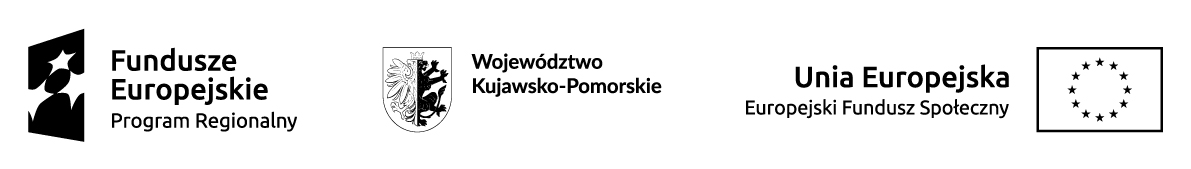 Załącznik nr 2do Regulaminu rekrutacji na staże zawodowePOŚWIADCZENIE DYREKTORA SZKOŁY……………………………….			                   		                           …………………….…………………      Miejscowość, data			                         	                                      	                           Podpis Dyrektora szkołyImię i nazwisko ucznia …………………………………..……………...Imię i nazwisko ucznia …………………………………..……………...PESEL ………………………….………………………..Dane weryfikujące:Dane weryfikujące:Dane weryfikujące:Kryteria kwalifikujące:Kryteria kwalifikujące:Kryteria kwalifikujące:Posiada status ucznia szkoły TAK        NIE TAK        NIEKompletność i poprawność formalna wypełnionych dokumentów rekrutacyjnych
 TAK        NIE
 TAK        NIEKryteria premiujące:Kryteria premiujące:Kryteria premiujące:Średnia ocen z przedmiotów z ostatniego zakończonego semestru     – 15 pkt.    – 10 pkt.    – 7 pkt.    – 5 pkt.     – 3 pkt.     – 1 pkt.     – 15 pkt.    – 10 pkt.    – 7 pkt.    – 5 pkt.     – 3 pkt.     – 1 pkt.Frekwencja () na zajęciach szkolnych      – 5 pkt.    – 3 pkt.  – 1 pkt.    – 0 pkt.     – 5 pkt.    – 3 pkt.  – 1 pkt.    – 0 pkt.Zachowanie    – 5 pkt.    – 3 pkt.  – 1 pkt.  – 0 pkt.    – 5 pkt.    – 3 pkt.  – 1 pkt.  – 0 pkt.Opinia wychowawcy (na piśmie)  – 5 pkt.   – 3 pkt.  – 1 pkt.  – 5 pkt.   – 3 pkt.  – 1 pkt.